Susan ElliotttMinerals Program ManagerMountain City-Ruby Mountains-Jarbidge Ranger District Elko OfficeSusan,I am going to again SPEAK UP FOR THE LAND.  I have painted it a thousand times and yet have not totally been able to portray it’s grandeur and uniqueness.   It is one of Nevada’s greatest treasures.“We leave something of ourselves behind when we leave the Rubies.  We stay there even though we go away.  And there are things in us, that we can find again only by going back there. We travel to ourselves when we go to a place that we have explored, no matter how brief it may have been. “   (paraphrased from Train to Lisbon by Pascal Mercier)If you have to place a monetary value on this treasure, see it as a tourist and recreationist destination. That is a greater benefit to our community as a long lasting revenue.  Please do not allow any oil and gas drilling or mineral extraction of any kind in the Ruby Mountains again.  Protect this precious resource for all to enjoy and find solace in. Sincerely, Patty Fox626 Mustang LaneSpring Creek, Nevada 89815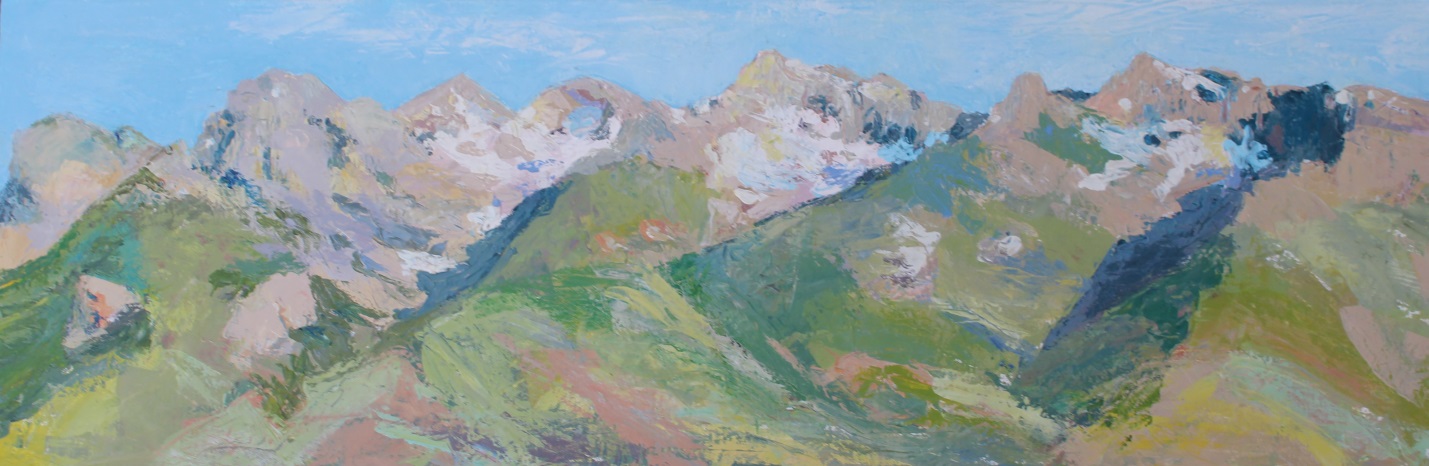 